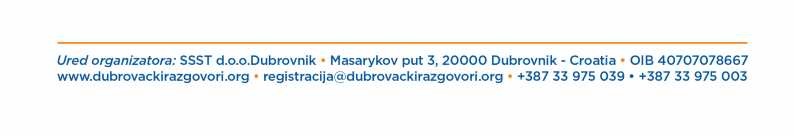 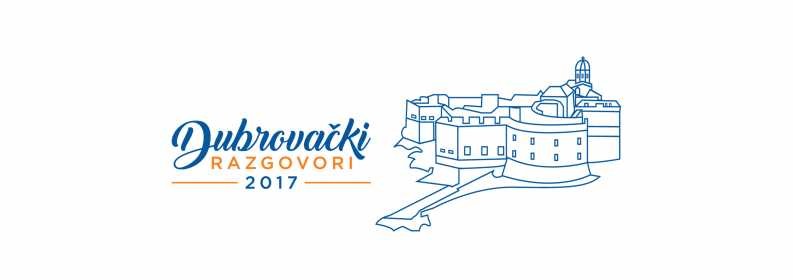 20. - 22. 10. 2017.                                     PRIJAVA ZA UČEŠĆEIME I PREZIME: 	KOMPANIJA/FIRMA:             	DJELATNOST:  	KONTAKT:Adresa:  	Telefon:  	Email:    	Fax:       	TEMA OKRUGLOG STOLA KOJA VAS POSEBNO ZANIMA:Napomena: Prijave slati na e-mail adresu: registracija@dubrovackirazgovori.org.